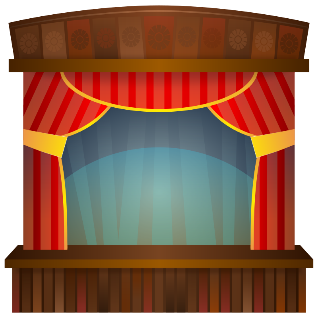 CONCERT ETIQUETTEThe following is a list of helpful information regarding appropriate concert behavior:ARRIVE ON TIME: Allow sufficient time to arrive and be seated before the performance begins.  If you are delayed, wait for the end of a selection and the start of applause to enter and be seated.  This shows consideration for the performers and fellow concert goers.ATTEND THE COMPLETE CONCERT: All of the performers have worked hard to prepare the program.  Plan on seeing them all perform.  If you must leave during the performance, please wait for an intermission to avoid disrupting fellow concert goers.DO NOT TALK DURING THE PERFORMANCE: Instruct the members of your group that a concert is not the place to hold a conversation.  The background noise generated distracts those around you.  Conversations are appropriate during periods of applause and intermissions.APPLAUD ONLY AT THE END OF A PIECE: Wait for the conductor to lower his/her hands completely at the end of a selection.  If the conductor’s hands remain raised after the ensemble has stopped playing, it means that the piece has additional movements, which the conductor will begin shortly.  Watch for this signal that all movements of a piece have been completed by the lowering of the conductor’s hands to express your enjoyment through applause only.  Yelling out, shouting, and whistling are not acceptable forms of applause.DO NOT BRING FOOD: Be sure that all members of your group have eaten prior to arriving at the concert.  The noise generated by candy and food wrappers is distracting and inconsiderate of the performers and fellow concert goers.  TAKE PICTURES AND RECORD VIDEO FROM THE SIDE AISLES OR THE REAR OF THE AUDITORIUM: Picture taking and filming at other locations obstruct and distract those around you.   Please do not walk to the front of the performing area in order to photograph your child.  ESCORT YOUNG CHILDREN AT ALL TIMES: The behavior of young children should be supervised at all times, including the entry and exit of all young children in your group from the auditorium.  Children should remain in their seats throughout the performance.  If the child must leave, please escort him/her during periods of applause or intermission.  TURN OFF ALL ELECTRONIC DEVICES:  If absolutely necessary, please make sure that they are on a silent mode.  STAY SEATED AND REMAIN QUIET:  The performers have all worked very hard in order to prepare for this performance.  